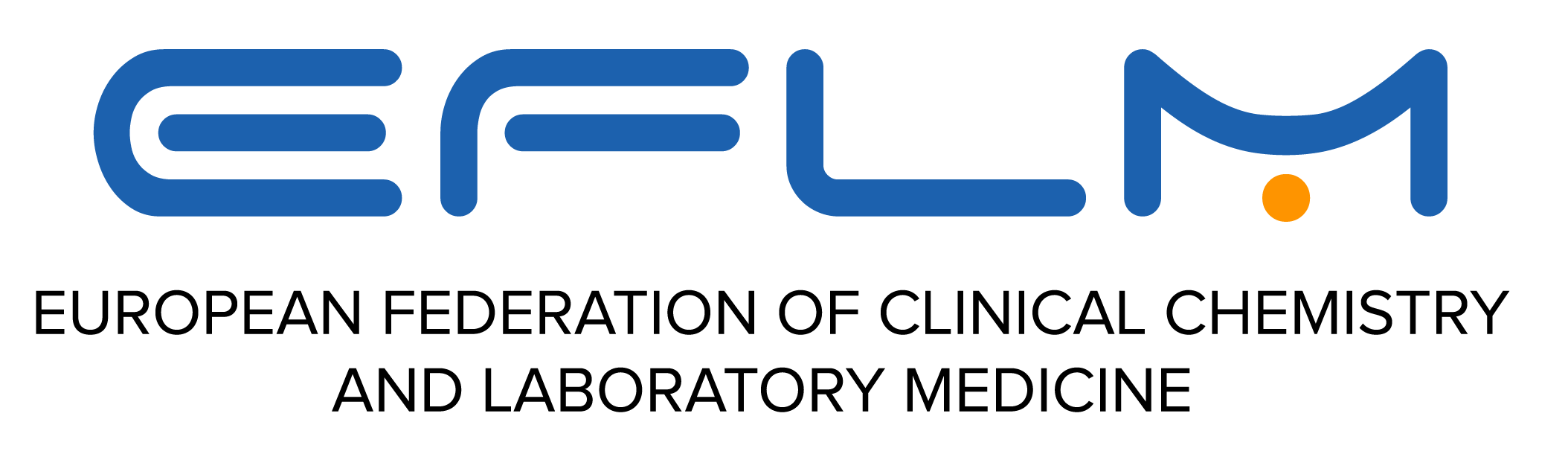 Application form for WG membershipName of the applicant: (title, first name, family name)Professional address: E-mail:Telephone No:Fax No:Name of WG: 	WG “Harmonisation” (WG-H)Position applied for:	 Full Member  	 Young Scientist Full Member (≤ 35 years of age at the time of appointment)Main professional interests:Background in the topic area of the WG: (max. 250 words)Proposed contribution to the work of the WG: (max. 250 words)Attachments: Letter of support from National Society 		mandatoryCurriculum vitae					mandatoryCopy of the ID					when applying for YS position only!List of relevant publications			  yes		  noOther (please specify):				Date: _________________			Signature: _______________________